Бродюкова Елена АнатольевнаМБОУ «Добрянская средняя общеобразовательная школа №2», г. Добрянкаbrodyukova@bk.ruучитель начальных классовДидактический материал по формированию смыслового чтения на уроках окружающего мира.     Тенденция снижения интереса младших школьников к чтению связана с отсутствием у них внутренней мотивации и личной потребности в чтении. Традиционные тексты для чтения вытесняются текстами медийными, книга печатная уступает место гаджету. Вместе с тем планка требований к читательской компетенции как средству и цели получения начального общего образования только растёт.     На современном этапе в соответствии с требованиями Федерального государственного образовательного стандарта учащиеся начальной школы должны не только научиться читать вслух и молча, но и пользоваться умением читать для поиска нужной информации в тексте с тем, чтобы получать необходимые знания, осваивая другие дисциплины, обогащать свой читательский опыт и интеллект.      Значительную роль в формировании УУД по предмету «Окружающий мир» отводится научно-познавательным текстам, содержащимся в учебнике.      Одной из особенностей, отличающих представленные в учебниках «Окружающего мира» научно-познавательные тексты от художественных текстов, является то, что в них содержатся научные понятия, сведения, факты, нет сюжета, ролей. При этом научно-познавательные тексты опираются на воображение читателя, поэтому содержат отдельные художественные приёмы и элементы. Научно-познавательные тексты расширяют кругозор учащихся, увлекают их в определённую область знания. Они решают прежде всего образовательные задачи.При обучении детей работе с текстом выделяют следующие этапы:поиск информации и понимание прочитанного;преобразование и интерпретация информации;оценка информации.Эти три этапа неразрывно связаны друг с другом: невозможно преобразовать или оценить информацию и при этом не понимать прочитанное.  Задания можно предлагать  детям 2 – 3 классов, которые обучаются по учебнику «Окружающий мир» А. А. Плешаков. Данные задания развивают метапредметный результат «смысловое чтение».Тема 1: Родная страна.Задание 1Вариант выполнения задания 1Задание  2Вариант выполнения задания 2Задание 3Вариант выполнения задания 3Задание 4Вариант выполнения задания 4Тема 2: Явления природы. Погода.Задание 1Вариант выполнения задания 1Задание 2				 Вариант выполнения задания 2Задание 3Вариант выполнения задания 3Задание 4 Вариант выполнения задания 4Задание 5      Вариант выполнения задания 5Тема 3: В гости к осени.Задание 1Вариант выполнения задания 1Задание 2Вариант выполнения задания 2Задание 3Вариант выполнения задания 3Задание 4Вариант выполнения задания 4Тема 4: В гости к зиме.Задание 1Вариант выполнения задания 1Задание 2Вариант выполнения задания 2Задание 3Вариант выполнения задания 3Задание 4Вариант выполнения задания 4Тема 5: В гости к весне.Задание 1Вариант выполнения задания 1Задание 2Вариант выполнения задания 2Задание 3Вариант выполнения задания 3Задание 4Вариант выполнения задания 4Тема 6: Звёздное небо.Задание 1Вариант выполнения задания 1Задание 2Вариант выполнения задания 2Задание 3Вариант выполнения задания 3Задание 4Вариант выполнения задания 4Тема 7: Невидимые нити в лесу.Задание 1Вариант выполнения задания 1Задание 2 Вариант выполнения задания 2Задание 3Вариант выполнения задания 3Задание 4Вариант выполнения задания 4Тема 8: Дикие и домашние животные.Задание 1Вариант выполнения задания 1Задание 2Вариант выполнения задания 2Задание 3Вариант выполнения задания 3Задание 4Вариант выполнения задания 4Тема 9: Охрана природы.Задание 1Вариант выполнения задания 1Задание 2Вариант выполнения задания2Задание 3Вариант выполнения задания 3Тема 10: Основы безопасности и жизнедеятельности человека.Задание 1Вариант выполнения задания 1Задание 2Вариант выполнения задания 2Задание 3Вариант выполнения задания 3Список литературыНаучно – познавательные тексты. (Интернет)Тексты из учебника «Окружающий мир»,  А. А. Плешаков.Прочитай текст. Подчеркни характерные признаки государства. С помощью подчёркнутых слов определи страну.Государство расположено на материке Евразия и имеет самую большую территорию. В нём проживает более 150 народов. У каждого народа своя культура, язык, свои обычаи, но всех их объединяет любовь к родной стране, к многообразию животного и растительного мира. Управляет государством президент. Столица государства – город Москва.Государство расположено на материке Евразия и имеет самую большую территорию. В нём проживает более 150 народов. У каждого народа своя культура, язык, свои обычаи, но всех их объединяет любовь к родной стране, к многообразию животного и растительного мира. Управляет государством президент. Столица государства – город Москва.Это государство Российская Федерация.      Представители каких народов населяют твой край? Исправь несоответствие в тексте и запиши правильный ответ в тетрадь.      В Пермском крае проживают люди 125 национальностей. Самый многочисленный народ – французы, на втором месте – коми-пермяки, на третьем – татары. Далее следуют башкиры, удмурты, украинцы.        В Пермском крае проживают люди 125 национальностей. Самый многочисленный народ – русские, на втором месте – коми-пермяки, на третьем – татары. Далее следуют башкиры, удмурты, украинцы.       Прочитай текст, подчеркни несоответствие, соотнеси рисунок с тексом и исправь ошибку.Флаг России.       Современный флаг, несмотря на его древнее происхождение и долгую историю, был воссоздан недавно, около 10 лет назад. Четыре вертикальных полоски белого, синего и красного цвета имеют особый смысл. Белый цвет означает чистоту, синий – небо, верность, правду, красный – огонь, отвагу.Флаг России.       Современный флаг, несмотря на его древнее происхождение и долгую историю, был воссоздан недавно, около 10 лет назад. Четыре вертикальных (три горизонтальных) полоски белого, синего и красного цвета имеют особый смысл. Белый цвет означает чистоту, синий – небо, верность, правду, красный – огонь, отвагу.      Прочитай текст и преобразуй информацию в таблицу.       В России живут люди разных национальностей: русские, татары, чукчи  и другие. И, конечно, у каждого народа есть своя национальная культура. В Перми проходил детский фестиваль национальных культур, где собрались вместе ребята разных национальностей, каждый в своем национальном костюме. Русские ребята в сарафанах, косоворотках да лаптях. Татары – в тюбетейках, а чукотские ребята в малицах. Каждый ансамбль выступал со своим национальным инструментом гармошкой, мандолиной и бубном. Там звучали русские, татарские и чукотские песни. А между выступлениями ребята разговорились: татарин говорит: «У нас сейчас идет пост, а завершится он праздником Ураза-байрам, тогда мама обязательно постряпает сладкое блюдо чак-чак». Русский ребенок отвечает: «У нас пост будет зимой, закончится он тоже праздником, который называется Пасха. На праздник мама приготовит кулич, щи, пельмени». А чукотский мальчик сказал: «Мы отмечаем праздник Белого медведя, когда заканчивается охота на него. А мы любим кушать строганину – это свежезамороженная рыба». Так ребята познакомились с особенностями национальных культур.Прочитай текст. Помоги Вите выбрать одежду для прогулки. Было холодно. Ярко светило солнце. На деревьях зеленели первые листья. Вдруг пошёл снег.Одеть: вязаную шапку, непромокаемую куртку с капюшоном и сапоги, можно взять тонкие перчатки.Опиши погоду, используя рисунок и имеющийся жизненный опыт.Ясная морозная погода. Идёт небольшой снег. Температура воздуха – 25° (– 30°). Ветра нет.     Прочитай текст, найди в нем несоответствие и подчеркни.   На улице выпал снег, ребята пошли купаться.Сегодня ясно, нет ветра, температура воздуха +15°С, поэтому мы пойдем кататься на лыжах.На улице жаркая, сухая погода. Мальчики прибежали домой мокрые.На улице выпал снег, ребята пошли купаться.Сегодня ясно, нет ветра, температура воздуха +15°С, поэтому мы пойдем кататься на лыжах.На улице жаркая, сухая погода. Мальчики прибежали домой мокрые.   Создай таблицу сезонных явлений, используя рисунок в учебнике и имеющийся жизненный опыт.   Прочитай текст. Найди в нем несоответствие и подбери противоположное по смыслу слово. Запиши исправленный вариант текста.    Первые оттепели обычно бывают в начале сентября. Осенью грозы становятся частыми. Над рекой все реже нависают туманы. В это время во всем чувствуется приближение лета. В середине осени происходит ледостав.Первые оттепели (заморозки) обычно бывают в начале сентября. Осенью грозы становятся частыми (редкими). Над рекой все реже (чаще) нависают туманы. В это время во всем чувствуется приближение лета (зимы). В середине (в конце) осени происходит ледостав.Определи, о каком времени года идёт речь в произведении и напиши. Подчеркни те приметы, которые тебе помогли выполнить задание.а) Скучная картина!Тучи без конца,Дождик так и льётся,Лужи у крыльца...б) Нивы сжаты, рощи голы,От воды туман и сырость.Колесом за сини горыСолнце тихое скатилось.Скучная картина!Тучи без конца,Дождик так и льётся,Лужи у крыльца...(Осень)Нивы сжаты, рощи голы,От воды туман и сырость.Колесом за сини горыСолнце тихое скатилось.(Осень)Прочитай текст. Найди в нём несоответствия и подчеркни. Запиши варианты исправления этого текста.Осенью солнце поднимается в небе уже не так высоко. Его лучи хорошо прогревают землю. По утрам  на улице лёгкий морозец. Осенние дожди быстро проходят, и под ногами почти не бывает луж. С наступлением осени природа оживает.Осенью солнце поднимается в небе уже не так высоко. Его лучи хорошо  (меньше) нагревают землю. По утрам  на улице лёгкий морозец. Осенние дожди быстро (долго не) проходят, и под ногами почти не бывает луж (всё время грязь и слякоть). С наступлением осени природа оживает (умирает).Прочитай описание старинной детской игры. Составь кратко правила игры с помощью таблицы (заготовка таблицы прилагается).Вот русская игра «В кулика». Скатают из сухой травы небольшой мячик. Считалкой выберут водящего – птицу кулика. Он в сторонку отойдёт, а дети мяч в сухой траве спрячут. Водящий выйдет на поляну, начнёт по траве шарить – мяч искать. Если далеко от мяча отойдёт, дети кричат: «Кулик, кулик, кулик!» если водящий близко от мяча, кричат по-другому: «Травы, травы, травы!» играют, пока «кулик» мяч не найдёт. Определи, о каком времени года идёт речь в тексте. Попробуй обосновать свой ответ.На улице тепло. Небо голубое. Ярко светит солнце. Вова и Зина пришли из школы, и вышли в сад. Яблоки уже созрели. Пора собирать урожай.Речь идёт об осени. Доказательством служат 3 и 5 предложения.Определи, о каком времени года идёт речь в произведении и напиши. Подчеркни те приметы, которые тебе помогли выполнить задание.а) День настал.
И вдруг стемнело.
Свет зажгли. Глядим в окно.
Снег ложится белый-белый.б) Все озеро во льду,
Деревья серебрятся,
И все вокруг в снегу,
А я пойду кататься.День настал.И вдруг стемнело.
Свет зажгли. Глядим в окно.
Снег ложится белый-белый. (Зима)Все озеро во льду,
Деревья серебрятся,
И все вокруг в снегу,
А я пойду кататься. (Зима)Прочитай текст. Найди в нём несоответствия и подчеркни. Запиши варианты исправления этого текста.Солнце зимой поднимается высоко, поэтому земля получает мало тепла. Дни стоят короткие, а ночи длинные.  Кое - где лежит снег. Водоёмы скованы льдом.  Часто идёт снег. Птицы улетели в тёплые края, а звери спят в своих норках.Солнце зимой поднимается высоко (совсем невысоко), поэтому земля получает мало тепла. Дни стоят короткие, а ночи длинные.  Кое – где (кругом)  лежит снег. Водоёмы скованы льдом.  Столбик термометра поднимается выше (опускается ниже) нуля градусов. Птицы (перелётные) улетели в тёплые края, а звери (некоторые) спят в своих норках.Прочитай описание старинной детской игры. Составь кратко правила игры с помощью таблицы (заготовка таблицы прилагается).Поиграем в старинную бурятскую игру «Рукавицу гнать». Игроки садятся в круг лицом к центру и незаметно передают друг другу за спиной рукавицу. У кого она в руках тот раскачивается из стороны в сторону и поёт: «Рукавицу, рукавицу, рукавицу гони!» задача водящего в середине круга - обнаружить рукавицу в руках одного из игроков. Тот становиться новым водящим.Определи, о каком времени года идёт речь в тексте. Попробуй обосновать свой ответ.Ребята играли во дворе в футбол. У Андрюши сапоги промокли. Снег попал в сапоги. Андрюша побежал домой и переоделся.Речь идёт о зиме. Доказательством служит третье предложение.Определи, о каком времени года идёт речь в произведении и напиши. Подчеркни те приметы, которые тебе помогли выполнить задание.а) С деревьев – кап!
С карнизов – кап!..
Прощайте, холода!
С балконов,с крыш -
Кап-кап! Кап-кап!
Вода! Вода! Вода! б) Сошли снега… Оковы ледяные
Не тяготят сверкающей волны…
И плуга ждут далекие, немые
Поля моей родимой стороны.С деревьев – кап!
С карнизов – кап!..
Прощайте, холода!
С балконов,с крыш -
Кап-кап! Кап-кап!
Вода! Вода! Вода!(Весна)Сошли снега… Оковы ледяные
Не тяготят сверкающей волны…
И плуга ждут далекие, немые
Поля моей родимой стороны.(Весна)Прочитай текст. Найди в нём несоответствия и подчеркни. Запиши варианты исправления этого текста.С приходом весны солнце поднимается в небе гораздо выше, но греет совсем мало. Днём становится всё холоднее. С крыш свисают сосульки. Выпадает первый снег. На водоёмах раскалывается лёд. Начинает замерзать почва. Просыпаются звери, прилетают птицы и начинают вить гнёзда. Природа оживает после зимы.С приходом весны солнце поднимается в небе гораздо выше, но (и) греет совсем мало (по-настоящему). Днём становится всё холоднее (теплее). С крыш свисают сосульки. Выпадает первый (последний)  снег. На водоёмах раскалывается лёд. Начинает замерзать (оттаивать)  почва. Просыпаются звери, прилетают птицы и начинают вить гнёзда. Природа оживает после зимы.Прочитай описание старинной детской игры. Составь кратко правила игры с помощью таблицы (заготовка таблицы прилагается).Познакомимся с аварской игрой «Карга». Игроки делятся поровну на две команды. На ровную площадку кладут большой камень – каргу. Вокруг камня на расстоянии 2- чертят круг. Одна команда охраняет камень, стоя за кругом. Ни один из защитников не должен заходить в круг. Игроки другой команды стараются проскочить в круг между защитниками и «запятнать» камень (коснуться его ногой). Защитники салят нападающих. Осаленные должны прекратить атаку и отойти назад. Если не осаленный  нападающий забежит в круг и коснётся ногой камня, команды меняются местами. Камень не считается «запятнанным», если его коснётся осаленный игрок.Определи, о каком времени года идёт речь в тексте. Попробуй обосновать свой ответ.Таня посмотрела на календарь. Скоро будет праздник. Надо делать подарки для мамы, бабушки, учительницы.Речь идёт о весне. Доказательством служит последнее предложение.Определи, о каком созвездии идёт речь в тексте  и напиши. Подчеркни те слова, которые тебе помогли выполнить задание.Звёздное небо таинственно и прекрасно! Это созвездие самое знаменитое.  Его образует множество звёзд, главные из которых напоминают фигуру «хозяина леса». А самые яркие из этих звёзд образуют всего лишь ковш, которым в деревнях черпают воду.Звёздное небо таинственно и прекрасно! Это созвездие самое знаменитое.  Его образует множество звёзд, главные из которых напоминают фигуру «хозяина леса». А самые яркие из этих звёзд образуют всего лишь ковш, которым в деревнях черпают воду.Созвездие «Большая медведица»Прочитай текст. Найди в нём несоответствия и подчеркни. Запиши варианты исправления этого текста.В любое время года на звёздном небе можно найти созвездия Большой и Малой медведиц. Они находятся рядом друг с другом. В созвездии Большой медведицы есть самая яркая звезда – Полярная. Она помогает определить путникам направление на юг.В любое время года на звёздном небе можно найти созвездия Большой и Малой медведиц. Они находятся рядом (на расстоянии) друг с другом. В созвездии Большой (Малой) медведицы есть самая яркая звезда – Полярная. Она помогает определить путникам направление на юг (север).    Прочитай текст. Найди несоответствие, подчеркни  и подбери противоположное по смыслу слово. Запиши исправленный вариант текста.   Мир звезд очень скуден. В пасмурный вечер небо усыпано звездами. Они кажутся огромными светящимися квадратиками, потому что находятся очень далеко от Земли.     Мир звезд очень скуден (разнообразен). В пасмурный (ясный) вечер небо усыпано звездами. Они кажутся огромными (маленькими) светящимися квадратиками (точками), потому что находятся очень далеко от Земли.    Прочитай текст. Сравни созвездия, выделяя их существенные признаки. Занеси результат в таблицу.    Кассиопея. Это созвездие можно найти на небе в любое время года. Его главные звезды образуют растянутую за «ножки» букву «М». Весной и летом эта «буква» перевернута. Свое название созвездие получило по имени царицы Кассиопеи.    Орион. Это созвездие хорошо видно зимой. Оно необыкновенно красиво!А названо оно по имени охотника из древнегреческих мифов. Пояс этого охотника образуют три звезды, расположенные рядом. Их так и называют - Пояс Ориона.    Лебедь. Это созвездие можно увидеть летом и осенью. Оно напоминает лебедя  с широко раскинутыми крыльями, летящего вниз,  к земле. Хвост лебедя отмечен особенно яркой звездой - одной из самых ярких на небе. Прочитай текст. Как ты думаешь, кто из ребят поступает правильно? Постарайся объяснить свой ответ.Приближался замечательный праздник – Новый год. Ребята вместе с папой пошли на ёлочный базар. Сколько там было лесных красавиц! Вова быстрее всех обошёл всю площадку и начал кричать: «Идите сюда, я нашёл – самую красивую!»А Лена взяла папу за руку и тихо проговорила: «Давай купим ёлку в магазине, пусть она будет не настоящая, зато звери в лесу будут рады».  Правильно поступает Лена. Ведь живая ёлка простоит в доме несколько дней и больше она никому будет не нужна. А если оставить её в лесу, то она поможет многим животным спастись от холода и голода.Прочитай текст. Подчеркни характерные признаки. С помощью подчёркнутых слов определи, о чем говорится в тексте.Эта зона образована деревьями с широкими и плотными листьями, так же здесь могут расти и хвойные деревья. Здесь есть грибы, травы, цветы, обитают зайцы, барсуки, кабаны, в кронах деревьев сооружают гнезда сойки, ястребы и другие пернатые. Эта зона образована деревьями с широкими и плотными листьями, так же здесь могут расти и хвойные деревья. Здесь есть грибы, травы, цветы, обитают зайцы, барсуки, кабаны, в кронах деревьев сооружают гнезда сойки, ястребы и другие пернатые. В тексте описывается лес.Соотнеси схему с текстом. Найди несоответствие и исправь. Дуб могучее и красивое дерево.  Для многих лесных жителей он является источником пищи.  Например, белки, лесные мыши и сойки  питаются желудями и даже запасают их на зиму. Но никто из них не может помочь дубу.     Найди несоответствие и исправь. Запиши правильный вариант.   Сова уничтожает за год около 1000 грызунов. Если учесть, что каждая мышь может съесть за год  зерна, то получается, что одна сова уничтожает в год 1 т хлеба.Дуб могучее и красивое дерево.  Для многих лесных жителей он является источником пищи.  Например, белки, лесные мыши и сойки  питаются желудями и даже запасают их на зиму. Но никто из них не может помочь дубу. (Все эти животные являются помощниками дуба, так как помогают ему расселиться в лесу – разносят его семена).Сова уничтожает за год около 1000 грызунов. Если учесть, что каждая мышь может съесть за год  зерна, то получается, что одна сова уничтожает (спасает) в год 1 т хлеба.   Прочитай текст. Составь на основе текста схему, которая покажет причины засыхания деревьев.В давние времена люди вздумали навести порядок в одном лесу. Лесничий рассуждал так: «Лес–это деревья, а все остальное лишнее!». И по его приказу вырубили кустарники. А случилось вот что. Когда вырубили кустарники, улетели в другие края птицы, которые гнездились и прятались в зарослях. Зато для жуков и гусениц, которых поедали птицы, началось привольное житье. Развелось их видимо-невидимо. Одни листья едят, другие корни грызут. Вот деревья и стали сохнуть. Пожалел лесничий, что приказал кустарники вырубить.Кустарники →  птицы →жуки, гусеницы →деревьяОпредели, о каком животном идёт речь в тексте и напиши. Подчеркни те слова, которые тебе помогли выполнить задание.Это небольшое животное, очень ловкое и подвижное. Тело его покрыто чешуйками. У него есть ноги и длинный хвост. Питается в основном насекомыми. С наступлением холодов прячется и впадает в спячку.Это небольшое животное, очень ловкое и подвижное. Тело его покрыто чешуйками. У него есть ноги и длинный хвост. Питается в основном насекомыми. С наступлением холодов прячется и впадает в спячку.(ящерица)Прочитай статью «Белые медведи в цирке». Определи, какой факт является самым недостоверным и подчеркни его.Побывали мы с дочкой в цирке на ледовом шоу. В целом понравилось – красивые костюмы,  музыка, свет. Белые мишки были ухоженные, с белой шерстью. Поразило их поведение на льду. Как только их выпустили, они сразу же начали валяться на льду, тереться мордой, лизать и грызть. Возможно, лёд специально посыпали сахаром. Смотрелось очень смешно. Дочке понравилось, это главное!Побывали мы с дочкой в цирке на ледовом шоу. В целом понравилось – красивые костюмы,  музыка, свет. Белые мишки были ухоженные, с белой шерстью. Поразило их поведение на льду. Как только их выпустили, они сразу же начали валяться на льду, тереться мордой, лизать и грызть. Возможно, лёд специально посыпали сахаром. Смотрелось очень смешно. Дочке понравилось, это главное!Представь, что 1 сентября твой друг спешил в школу, поэтому пришёл раньше всех. На школьных ступеньках он нашёл кота. Животное было без ошейника, но его вид был ухоженный. Значит, его где – то ждут хозяева.  Помоги  другу написать объявление о находке кота.НАЙДЕН КОТ!Найден ______, мальчик.Окрас - ____________.	Особые приметы: ___________________________________________.Нашли его утром ______________ в районе __________.  Хозяев животного прошу звонить по номеру 711-877-41.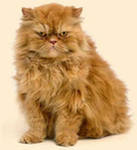 НАЙДЕН КОТ!Найден кот, мальчик.Окрас - рыжий.	Особые приметы: без ошейника, пушистый, глаза зелёные.Нашли его утром 1 сентября в районе  школы.  Хозяев животного прошу звонить по номеру 711-877-41.    Прочитай текст и преобразуй информацию в таблицу.   Среди животных есть насекомые, рыбы, птицы, звери. У насекомых четыре конечности, а орган слуха у них может быть в любом месте: у кузнечика, например, в ноге. У рыб (например: карась, кета, окунь) вместо ног-плавники, а тело покрыто чешуей, которая растет всю жизнь, нарастая колечками. Перья спасают  птиц от ушибов, царапин, от холода и жары. И страус, и орел, и соловей имеют два крыла и две лапы. Собаки ,кошки, слоны -все это звери. Тело их покрыто шерстью, а детенышей они выкармливают молоком. К особой группе животных-земноводным-относятся лягушки и жабы. В самом названии уже видно, что эти животные могут жить на суше и в воде. Кожа у них голая. К другой группе-пресмыкающимся-принадлежат змеи, ящерицы, черепахи, крокодилы. Кожа их покрыта роговыми чешуйками и сухая на ощупь. Передние и задние ноги у пресмыкающихся выглядят почти одинаково. У змей ноги стали совсем маленькими или совсем отсутствуют.Прочитай текст. Подчеркни характерные признаки. С помощью подчёркнутых слов определи, о чем говорится в тексте.   Однажды мы отправились в поход. По дороге мы обнаружили территорию, по периметру которой были развешаны таблички. На табличках было написано, что эта территория охраняется законом, любые виды человеческой деятельности там запрещены, потому что  на ней обитают редко встречающиеся, или ,даже, вымирающие виды животных и растений.   Однажды мы отправились в поход. По дороге мы обнаружили территорию, по периметру которой были развешаны таблички. На табличках было написано, что эта территория охраняется законом, любые виды человеческой деятельности там запрещены, потому что  на ней обитают редко встречающиеся, или ,даже, вымирающие виды животных и растений.Заповедник.Прочитай текст. Найди в нём несоответствия и подчеркни. Запиши варианты исправления этого текста.Если ты решил в походеСкушать баночку тушёнки,Не раздумывая долго,Топором её открой.А потом кусочки банкиРазбросай по всей округе,Чтобы будущим туристамБыло вспоминать о ком!Если ты решил в походе Скушать баночку тушёнки,Не раздумывая долго,Топором (ножом) её открой.А потом кусочки банкиРазбросай (собери)По всей округе,Чтобы будущим туристамБыло вспоминать о ком!Определи последовательность действий при посадке саженца дерева и укажи её с помощью цифр.Засыпать яму. Землю примять рукой, но осторожно, чтобы не повредить корни. Приобрести саженец дерева и найти место посадки.На дно насыпать холмик из плодородного слоя. На него положить корни дерева.Выкопать яму. Вырытую землю разложить на 2 кучки: верхний слой (плодородный) и нижний слой (менее плодородный).После посадки деревце нужно полить.  Вокруг него выкапывают лунку и вливают в неё пару вёдер воды.После посадки нужно вбить рядом с деревцем колышек и подвязать, чтобы его не сломал ветер.4. Засыпать яму. Землю примять рукой, но осторожно, чтобы не повредить корни.1.  Приобрести саженец дерева и найти место посадки.3. На дно насыпать холмик из плодородного слоя. На него положить корни дерева.2. Выкопать яму. Вырытую землю разложить на 2 кучки: верхний слой (плодородный) и нижний слой (менее плодородный).5. После посадки деревце нужно полить.  Вокруг него выкапывают лунку и вливают в неё пару вёдер воды.6. После посадки нужно вбить рядом с деревцем колышек и подвязать, чтобы его не сломал ветер.  Прочитай текст, определи и запиши о чем говорится в тексте.… Медведь ушел, удрали зайцы,Хватили горя комары.В жилищах птиц сварились яйцаОт неестественной жары.Стоял, как братская могила,Безрукий, безволосый лес…                                      (Г.Горбовский)… Медведь ушел, удрали зайцы,Хватили горя комары.В жилищах птиц сварились яйцаОт неестественной жары.Стоял, как братская могила,Безрукий, безволосый лес…                                      (Г.Горбовский)В тексте описывается пожар в лесу.С помощью данной информации, взятой из разных источников, определи силу стихийного бедствия. а) В 2011году произошло землетрясение в городе Сочи. Оно почти ничего не разрушило.  Люди почувствовали небольшие толчки. Кое – где появились трещины в асфальте.б) В 2004 году в Таиланде произошло цунами.  Жителей не успели предупредить о нём заранее.  Волна уничтожила лодки и катера у берега. Были повреждены не только маленькие, но и большие крепкие здания. Поля и плантации оказались размыты.  Из-за цунами пострадало много мирных жителей.а) Оно почти ничего не разрушило.  Люди почувствовали небольшие толчки. Кое – где появились трещины в асфальте. Значит, сила землетрясения была не более 4-х баллов по данной шкале.б)  Были повреждены не только маленькие, но и большие крепкие здания. Поля и плантации оказались размыты. Волна уничтожила лодки и катера у берега. Из-за цунами пострадало много мирных жителей.Значит, цунами было разрушительное – 3 балла по данной шкале.   Основываясь на прочитанных тобой сказках, подумай и запиши в таблицу, в каких сказках было нарушение основ безопасности жизнедеятельности, которые привели к печальным последствиям? 